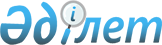 Об утверждении объемов субсидий на повышение урожайности и качества продукции растениеводства, удешевление стоимости горюче-смазочных материалов и других товарно-материальных ценностей, необходимых для проведения весенне-полевых и уборочных работ на 2008 год
					
			Утративший силу
			
			
		
					Решение акима Северо-Казахстанской области от 2 апреля 2008 года N 8. Зарегистрировано Департаментом юстиции Северо-Казахстанской области 30 апреля 2008 года N 1673. Утратило силу в связи с истечением срока действия (письмо аппарата акима Северо-Казахстанской области от 1 июля 2015 года N 1.14-7/1840)      Сноска. Утратило силу в связи с истечением срока действия (письмо аппарата акима Северо-Казахстанской области от 01.07.2015 N 1.14-7/1840).

      В соответствии с пунктом 2 статьи 29 Закона Республики Казахстан от 23 января 2001 года N 148 "О местном государственном управлении в Республике Казахстан" и постановлением Правительства Республики Казахстан от 23 января 2008 года N 41 "Об утверждений Правил выплаты субсидий сельскохозяйственным товаропроизводителям на повышение урожайности и качества продукции растениеводства, удешевление стоимости горюче-смазочных материалов и других товарно-материальных ценностей, необходимых для проведения весенне-полевых и уборочных работ на 2008 год" аким области РЕШИЛ: 

      1. Утвердить по районам области объемы субсидий на повышение урожайности и качества продукции растениеводства, удешевление стоимости горюче-смазочных материалов и других товарно-материальных ценностей, необходимых для проведения весенне-полевых и уборочных работ на 2008 год согласно приложению (далее - субсидии). 

      2. Акимам районов, департаменту сельского хозяйства обеспечить целевое использование бюджетных средств на выплату субсидий. 

      3. Контроль за исполнением настоящего решения возложить на заместителя акима области Ескендирова С.С. 

      4. Настоящее решение вводится в действие по истечении десяти календарных дней после дня его первого официального опубликования. 

 Распределение по районам области объемов субсидий
на повышение урожайности и качества продукции растениеводства, удешевление стоимости горюче-смазочных материалов и других весенне-полевых
и уборочных работ на 2008 год      Сноска. Приложение в редакции решения акима Северо-Казахстанской области от 4.12.2008 г. N 32 (вводится в действие по истечении десяти календарных дней после дня его первого официального опубликования).


					© 2012. РГП на ПХВ «Институт законодательства и правовой информации Республики Казахстан» Министерства юстиции Республики Казахстан
				
      Аким области
Приложение
к решению акима области
от 2 апреля 2008 года N 8 Районы 

Сумма субсидий 

в том числе по культурам 

в том числе по культурам 

в том числе по культурам 

в том числе по культурам 

в том числе по культурам 

Районы 

Сумма субсидий 

зерно- 

вые 

маслич- 

ные 

кормовые 

карто- 

фель 

овощи и бахче- 

вые 

Айыртауский 

241,175 

206,101 

33,350 

1,608 

0,033 

0,084 

Акжарский 

198,324 

176,879 

3,086 

18,340 

0,018 

Аккайынский 

132,441 

109,728 

9,274 

13,179 

0,260 

Есильский 

190,601 

157,403 

19,982 

12,708 

0,153 

0,355 

Жамбылский 

178,287 

131,804 

42,341 

4,143 

Магжана Жумабаева 

320,833 

223,508 

71,222 

26,030 

0,060 

0,012 

Кызылжарский 

129,482 

93,529 

28,565 

4,185 

1,943 

1,260 

Мамлютский 

97,097 

90,318 

0,053 

6,360 

0,055 

0,312 

Габита Мусрепова 

553,582 

388,697 

132,629 

31,979 

0,148 

0,129 

Тайыншинский 

464,378 

304,676 

113,400 

45,619 

0,093 

0,590 

Тимирязевский 

187,250 

134,254 

45,475 

7,432 

0,078 

0,012 

Уалихановский 

167,180 

149,131 

7,598 

10,451 

Шал акына 

174,332 

135,707 

27,403 

11,095 

0,019 

0,108 

Итого 

3034,963 

2301,735 

534,379 

193,129 

2,857 

2,863 

